Climbing Wall Reservation Steps The purpose of our Rock Wall is to aid units with recruitment events. All units with proper Rock Wall Operations Training can reserve the wall for their recruitment events. Steps to Reserve the Climbing Wall Have at least 2 leaders trained in Rock Wall Operation/TowingContact the Three Rivers District Executive, Jose Zavala, at jose.zavala@scouting.org to see if the wall is available during the date of your event. The trained leader will need to download the required documents from the “Forms Library” section on the website, fill them out, and send them to Jose Zavala no later than 15 days prior to your event. Failure to submit required documents on time could result in your reservation being canceled. Once documentation is completed, the trained leader will receive instructions on where to pick up and drop off the Rock Wall. Lastly, but highly important, once at the event, the trained leader/supervisor will ensure all youth are provided with the Climbing Release form before climbing. *Notice: The trained leaders will be responsible for the supervision of the Rock Wall during the entire length of the recruitment event. For this reason, we require 2 trained leaders in the unit.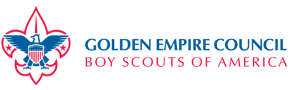 